FICHE D’INSCRIPTION – ANNEE 2020-2021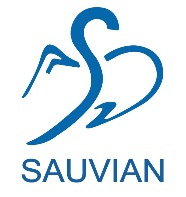                            Accueil de Loisirs Périscolaire (ALP)        – Accueil de Loisirs Sans Hébergement (ALSH) DOSSIER A RETIRER ET DEPOSER A LA MAIRIEou REPRESENTANT LEGAL (si différent des parents, préciser exemple : tuteur….)M. Mme : ______________________________________________________Adresse : _______________________________________________________ travail : ___/___/___/___/___        mobile : ___/___/___/___/___          maison : ___/___/___/___/___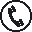 Médecin traitant   NOM : _________________________                      ___/___/___/___/___                                 Ville : _____________________Vaccins : à jour des vaccins obligatoires (joindre copie des vaccinations) Oui           NonAllergies       Médicamenteuse : oui 	 Non	            Si oui lesquelles : _________________________________                      Alimentaire : oui 	    Non	           Si oui lesquelles : _______________________________________                     Autres : __________________________________________________________________________ Est-ce que ces allergies sont dans un PAI : oui 	NonPAI (Projet d’Accueil Individualisé) Mis en place à compter du _____________________Le PAI est un dossier à retirer auprès des directeurs d’établissements scolaires ou à télécharger sur le site de l’Education Nationale. Il est obligatoire pour toute contrainte médicale UNIQUEMENT sur présentation d’une ordonnance médicale en cours de validité indiquant le protocole de surveillance précisé par le médecin prescripteur (renouvelable tous les ans)Difficultés de santé (maladie, accident, crise convulsive, asthme, hospitalisation ……) préciser les dates et précautions à prendre : _______________________________________________________________________________________________________________________________________________________________________Repas sans viande  Recommandations utiles des responsables légaux L’enfant porte-t-il des lentilles, lunettes, prothèses auditives, dentaires, etc ……._______________________________________________________________________________________________Je soussigné(e) _____________________________________________ père – mère – représentant légal * de l’enfant ___________________________________________________, déclare exacts les renseignements portés sur cette fiche et autorise le responsable du service à prendre, le cas échéant, toutes les mesures (hospitalisation …) rendues nécessaires par l’état de l’enfant Date :                                                                                                Nom, prénom et signature : (* rayer les mentions inutiles)Je soussigné(e) _____________________________________________ père – mère – représentant légal * de l’enfant ___________________________________________________, déclare exacts les renseignements portés sur cette fiche et :        Autorise les personnes majeures (ou frère(s) et sœur(s) mineur(e)s) nommés ci-dessous à récupérer mon/mes enfant(s) dans tous les temps périscolaires et extra scolaires : Mr ou Mme  _____________________________ lien avec l’enfant ____________________  ___/___/___/___/___Mr ou Mme  _____________________________ lien avec l’enfant ____________________  ___/___/___/___/___Mr ou Mme  _____________________________ lien avec l’enfant ____________________  ___/___/___/___/___Mr ou Mme  _____________________________ lien avec l’enfant ____________________  ___/___/___/___/___Mr ou Mme  _____________________________ lien avec l’enfant ____________________  ___/___/___/___/___Mr ou Mme  _____________________________ lien avec l’enfant ____________________  ___/___/___/___/___Mr ou Mme  _____________________________ lien avec l’enfant ____________________  ___/___/___/___/___Mr ou Mme  _____________________________ lien avec l’enfant ____________________  ___/___/___/___/___Si l’enfant est récupéré par une personne citée ci-dessus, il convient que cette dernière soit en possession d’une pièce d’identité permettant son identification.Si votre enfant doit fréquenter l’ALP/ l’ALSH, il est obligatoire de l’inscrire. Sans inscription de votre part, la structure dégage toute responsabilité si l’enfant n’est pas pris en charge.Votre enfant doit être remis à un animateur dans l’enceinte de l’ALP ou de l’ALSH lors du temps d’accueil.         Autorise l’ALP et l’ALSH à prendre mon enfant en photo pour diffusion dans le cadre des activités	Oui            Non         Suis informé(e) que le projet éducatif de la commune, le projet pédagogique, les tarifs applicables (ALP, ALSH, restauration …) et le règlement intérieur de chaque structure sont disponibles auprès des accueils de loisirs, de la régie et du site de la commune          Reconnaît avoir pris connaissance du règlement intérieur et en accepter les conditions                                      _____________________________________________________________Votre enfant sera autorisé à fréquenter les structures ALP et/ou ALSH (même en cas de présence occasionnelle) qu’à réception et validation par nos services du présent dossier d’inscription muni des pièces justificatives demandées et par la création du compte famille sur le site de la commune. En cas de garde ou de temps partagé, prévoir un compte et un dossier d’inscription pour chaque parent. En l’absence de ce document signé, et du paiement du solde restant dû, l’enfant ne pourra être accueilli dans les structures du service périscolaire et extrascolaire de la commune.Date :                                                                                                 Nom, prénom et signature(* rayer les mentions inutiles)Dossier traité le QF CAF   sept-déc                Janv-juill par  QF CAF   sept-déc                Janv-juillNOM (enfant) : _______________________________        Prénom : _____________________________Garçon        -   Fille            -   Classe (en 2020-2021) : ________Date de naissance : _____/______/________Adresse : ____________________________________________________________________________________PARENTS (ou responsable légal)Situation familiale : marié         divorcé        séparé        PACS/union libre         célibatairePARENTS (ou responsable légal)Situation familiale : marié         divorcé        séparé        PACS/union libre         célibatairePère/Mère *   (* rayer les mentions inutiles)NOM :   ______________________________________Prénom :   ____________________________________Profession : ___________________________________Adresse (si différente de l’enfant) : _____________________________________________________________ travail : ___/___/___/___/___ mobile : ___/___/___/___/___ maison : ___/___/___/___/___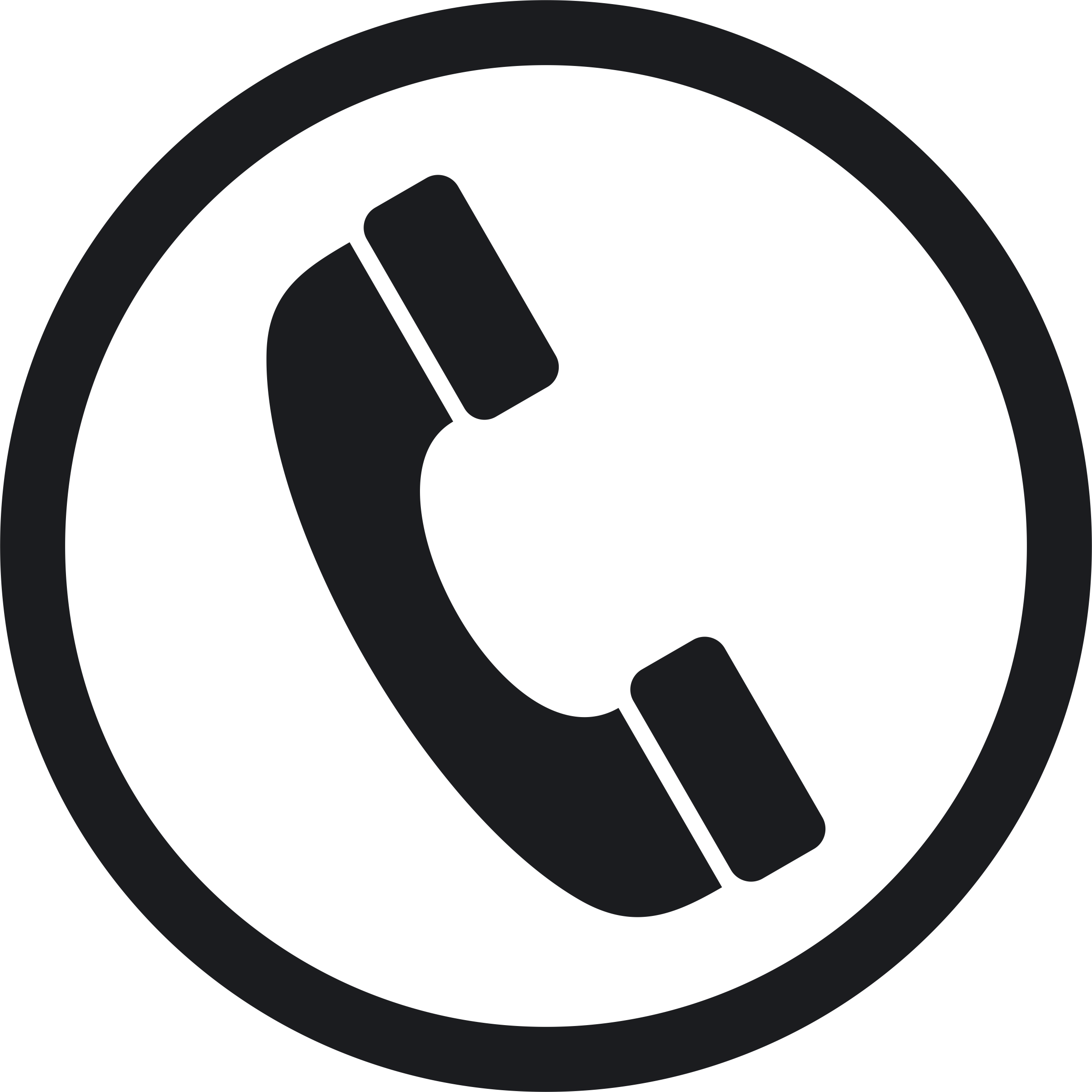 Email : Nombre d’enfants à charge : ________Père/Mère *  (* rayer les mentions inutiles)NOM :   ______________________________________Prénom :   ____________________________________Profession : ___________________________________Adresse (si différente de l’enfant) : _____________________________________________________________ travail : ___/___/___/___/___ mobile : ___/___/___/___/___ maison : ___/___/___/___/___Email : Nombre d’enfants à charge : ____ Documents à fournirCADRE RESERVE A L’ADMINISTRATIONVaccins, photocopie Carnet de Santé Pages 90, 91, 92 et 93Assurance responsabilité civile périscolaire et extrascolaireAttestation CAF ou MSA mentionnant le quotient familialCopie Jugement ou garde alternée  (en cas de séparation ou divorce)Copie Protocole d’Accueil Individualisé (PAI) Photocopie carte de vitale des responsables légauxPhotocopie carte d’identité des responsables légauxJustificatif de domicile de moins de 3 mois de la résidence de l’enfantFacturation ALP : Ponctuel ou forfait FICHE SANITAIRENOM de l’enfant : ______________________ Prénom : ___________________       Classe 2020-2021 : __________AUTORISATIONS PARENTALESNOM de l’enfant : ______________________ Prénom : ___________________      Classe 2020-2021 : __________